Obec Veľké VozokanyObecný úrad 951 82  Veľké Vozokany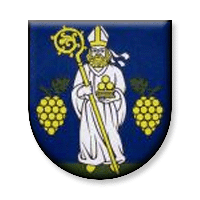 Elektronická adresa na doručenie oznámenia o delegovaní člena a náhradníka do miestnej volebnej komisie.Obec Veľké Vozokany v súlade s ustanovením § 169 ods. 3 zákona č. 180/2014 Z. z. o podmienkach výkonu volebného práva a o zmene a doplnení niektorých zákonov v znení neskorších predpisov zverejňuje elektronickú adresu na doručenie oznámenia o delegovaní člena a náhradníka do miestnej volebnej komisieou.velkevozokany@slovanet.skVo Veľkých Vozokanoch 28. 01. 2019								Ing. Justína Pálková								    starostka obce